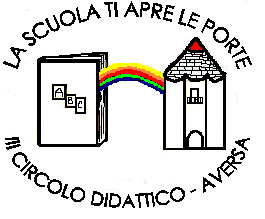 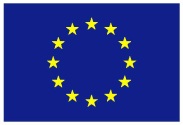 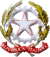                     DIREZIONE DIDATTICA STATALE III CIRCOLOVia Canduglia, 1 - 81031 Aversa (Ce) - Tel. 081/8141844 – Fax 081/8149928Cod.F. 81003120615 – Cod. Mecc. CEEE01200bE-mail: ceee01200b@istruzione.it                                www.3circolodidatticoaversa.gov.itCertificazione delle competenze Si certifica che l’alunn………………………………………………nat….a………………………………il…………………ha frequentato nell’anno scolastico…../…..la classe……..sez…….., con orario settimanale di ore…..;  ha raggiunto il livelli di competenza di seguito illustrati.Livelli/IndicatoriData………………………….					             Il Dirigente Scolastico						                                    Dott.ssa Anna Lisa MarinelliDISCIPLINECOMPETENZELIVELLOAREA LINGUISTICA(italiano, inglese, seconda lingua comunitaria)E’ in grado di ascoltare eindividuare gli elementi principali di un' informazione. Comprende messaggi relativi al vissuto quotidiano. Sa produrre oralmente e per iscritto termini e messaggi in modo comprensibile.…………………………AREASTORICO – GEOGRAFICASa discriminare i principaliconcetti topologici e sa individuare alcuni fatti storici ed elementi geografici.…………………………AREALOGICO – MATEMATICASa associare,  discriminare,riconoscere e classificare dati e semplici situazioni problema, utilizzando semplici formule.……………………………AREASCIENTIFICO- TECNOLOGICASa osservare alcuni fatti efenomeni, individuandone qualche elemento caratterizzante. Sa individuare, riconoscere e descrivere semplici procedure e utilizzare alcuni strumenti di lavoro.……………………………AREADEI LINGUAGGI ARTISTICI E MUSICALISa osservare la realtà cogliendoneaspetti rilevanti attraverso un linguaggio espressivo appropriato. Sa riconoscere e riprodurre alcuni elementi espressivi dei linguaggi artistici e musicali.……………………………AREAMOTORIASa impiegare alcuni schemi motorie posturali e rispetta le regole dei giochi sportivi praticati.……………………………COMPETENZE TRASVERSALICOMPETENZE SPECIFICHELIVELLOCOLLABORARE E PARTECIPAREMostra interesse e ascolto per leattività proposte. Esegue i compiti assegnati.……………………………IMPARARE AD IMPARAREPorta il materiale e ne ha cura.Porta a termine il compito secondo le indicazioni assegnate.……………………………COMUNICAREComprende i messaggi quotidiani edesperienziali;	utilizza	un linguaggio semplice per comunicare.……………………………INDIVIDUARECOLLEGAMENTI E RELAZIONIOsserva alcuni eventi e fenomeniindividuandone gli elementi essenziali e cogliendone analogie e differenze, cause ed effetti. Sa discriminare, ordinare,, seriare, classificare.……………………………ACQUISIRE EDINTERPRETARE L’INFORMAZIONEUtilizza le conoscenze apprese perla soluzione di semplici situazioni problema..……………………………A-	AvanzatoEsprime conoscenze e abilità con autonomia in diverse situazioniB-	IntermedioEsprime conoscenze e abilità  in modo autonomo in alcune situazioni.C-	BaseEsprime conoscenze e abilità  in situazioni note.D-	InizialeEsprime conoscenze e abilità opportunamente guidato.